§12234.  Expiration; renewal1.  Licensing period.  A license expires on the date set by the Commissioner of Professional and Financial Regulation pursuant to Title 10, section 8003, subsection 4 for the licensing period for which the license was issued. A license may be renewed upon receipt of an application for renewal and payment of the renewal fee as set under section 12203.[PL 2009, c. 242, §15 (NEW).]2.  Late renewals.  Licenses may be renewed up to 90 days after the date of expiration upon payment of a late fee in addition to the renewal fee as set under section 12203. Any person who submits an application for renewal more than 90 days after the expiration date is subject to all requirements governing new applicants under this chapter, in addition to fulfilling any continuing education requirements the board considers necessary under section 12233. The board in its discretion, giving due consideration to the protection of the public, may waive any requirements if that renewal application is made within 2 years from the date of that expiration.[PL 2009, c. 242, §15 (NEW).]3.  Excused from license fee.  Any licensee whose employment by any government agency prohibits or precludes the practice of public accountancy in this State, by application to the board, may be excused from paying the annual license fee during the period of that employment.[PL 2009, c. 242, §15 (NEW).]SECTION HISTORYPL 2009, c. 242, §15 (NEW). The State of Maine claims a copyright in its codified statutes. If you intend to republish this material, we require that you include the following disclaimer in your publication:All copyrights and other rights to statutory text are reserved by the State of Maine. The text included in this publication reflects changes made through the First Regular and Frist Special Session of the 131st Maine Legislature and is current through November 1, 2023
                    . The text is subject to change without notice. It is a version that has not been officially certified by the Secretary of State. Refer to the Maine Revised Statutes Annotated and supplements for certified text.
                The Office of the Revisor of Statutes also requests that you send us one copy of any statutory publication you may produce. Our goal is not to restrict publishing activity, but to keep track of who is publishing what, to identify any needless duplication and to preserve the State's copyright rights.PLEASE NOTE: The Revisor's Office cannot perform research for or provide legal advice or interpretation of Maine law to the public. If you need legal assistance, please contact a qualified attorney.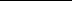 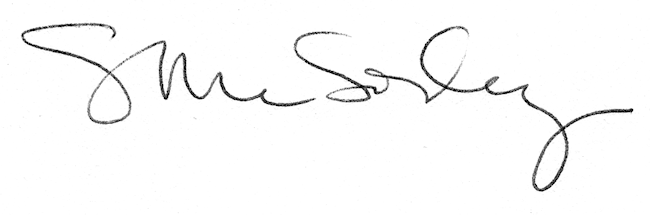 